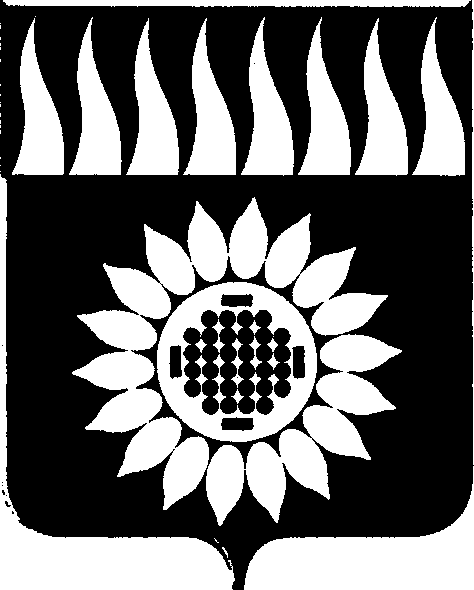 ГОРОДСКОЙ ОКРУГ ЗАРЕЧНЫЙД У М Ашестой  созыв_____________________________________________________________________________________________________ВОСЕМЬДЕСЯТ ПЕРВОЕ ОЧЕРЕДНОЕ ЗАСЕДАНИЕР Е Ш Е Н И Е25.03.2021 № 28-Р О признании утратившим силу Положения о порядке формирования конкурсной комиссии по проведению конкурса на замещение вакантной должности руководителя муниципального предприятия и муниципального учреждения в городском округе Заречный       	На основании статьи 45 Устава городского округа Заречный        Дума решила:        1. Признать утратившим силу Положение о порядке формирования конкурсной комиссии по проведению конкурса на замещение вакантной должности руководителя муниципального предприятия и муниципального учреждения в городском округе Заречный, утвержденное решением Думы от 25.04.2013 г. № 53-Р.       2. Опубликовать настоящее решение в установленном порядке и разместить на официальном сайте Думы городского округа Заречный.Председатель Думы городского округа                                         А.А. КузнецовИ.о. Главы городского округа                                                       О.П. Кириллов                                 